ГБДОУ № 87 Калининского района г. Санкт-Петербург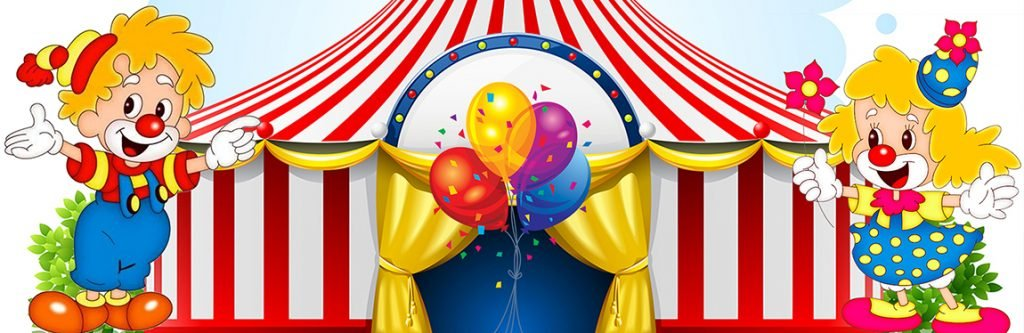 Педагогический проект«Цирк в гостях у дошколят»«Педагогический проект «Педагог – искусство – дети»Номинация: «Цирк»Подготовил проект: воспитатель Семенова Татьяна Анатольевна 2023 гАннотация проекта:Проект разработан для детей среднего дошкольного возраста (4-5 лет) по формированию представлений о цирке и развитию творческих способностей.Введение:В ходе беседы с детьми о цирке выяснилось, что ни один ребёнок из группы не был  на цирковом представлении в настоящем цирке, что познания у детей по теме «Цирк» поверхностные. Поэтому, родилась идея вместе с детьми изучить данную тему и после получения ими новых знаний о цирке, о цирковых профессиях, о животных, выступающих в цирке, дать каждому ребёнку попробовать себя в роли циркового артиста.Актуализация проекта:Смех, радость, веселье, волшебство - именно с этими словами мы ассоциируем  «Цирк». Психологически эта тема, как ни одна другая, подходит к детским потребностям, к их ожиданию праздника от каждого дня, постоянной готовности удивляться и радоваться.  Именно цирковая деятельность является для детей необычайно привлекательной и вызывает массу положительных эмоций.  И, как говорил великий клоун Юрий Никулин: «Если каждый из нас сумеет сделать счастливым другого человека – хотя бы одного, на земле все будут счастливы».  Вот и мы попытаемся при помощи данного проекта сделать детей счастливыми.Постановка проблемы:В процессе  знакомства детей с цирковым искусством, цирковыми профессиям у них появился интерес, но в тоже время ребята задались вопросом, а как же они смогут показать цирковое представление.Цель проекта:Обогащение представлений детей о цирке.Задачи проекта (для детей):Формировать представления о внешнем облике и действиях конкретного участника циркового представленияАктивизировать словарный запас по теме «Цирк» (арена, клоун, акробат), обогатить словарный запас (иллюзионист, жонглер)Познакомить детей  с цирком через  мультипликационные фильмы, художественную литературуРазвивать творческое воображение и инициативу.Формировать навыки сотрудничества, доброжелательности.Задачи проекта (для педагога):Создать условия для  ознакомления детей с цирком.Содействовать развитию творческих способностей.Поддерживать личностные проявления детей в процессе ознакомления с цирковым искусствомУчастник проекта:  воспитанники средней группы, педагоги, родителиПродолжительность проекта: краткосрочныйВремя проведения:  ноябрь 2022г-февраль 2023гЭтапы реализации проекта:Подготовительный этап.Организационный этап.Итоговый этап.Ожидаемые результаты:У детей сформировано представление о цирковом артисте - клоун.Дети употребляют в речи слова – арена, клоун и т.п.Дети ознакомились с художественной литературой и мультипликационными фильмами  по теме «Цирк»Дети в свободной деятельности отражали свои впечатленияУправление и обеспечение проекта:Для ознакомления детей с цирковым искусством используется:- Мультипликационные фильмы: Анимационный, короткометражный фильм «Девочка в цирке» 1950 годАнимационный, короткометражный фильм «Впервые на арене» 1961 годАнимационный, короткометражный фильм  «Лошарик» 1971 годАнимационный, короткометражный фильм  «Кот Базилио и мышонок Пик» 1971 годНу, погоди! - Сезон 1 - Серия 11 – В цирке [Под куполом цирка],1977 годАнимационный, короткометражный фильм  «Фунтик в цирке» 1987 годМультфильм Буба сезон 1 серия 14 - Цирк  2015 годТри кота | Цирковое представление | Серия 46  2016годКнига «Волшебная бумага – ЦИРК»Книга О.А.Александровой «На арене цирка»Оценка результатов проекта:В процессе работы над проектом дети получили представления о цирке, цирковых профессиях. Дети  создают сценические образы в сюжетно-ролевой игре «Цирк»Критерии и показатели эффективности проекта:Знакомство детей с цирком оказалось очень интересным и увлекательным занятием. Дети с интересом включались в работу по созданию кукольного театра,  аппликации «Весёлый клоун», а затем в сюжетно-ролевую игру «Цирковое представление»Описание достигнутых образовательных результатов:Дети получили представления о цирке, о цирковых профессияхУ детей сформировалось представление о внешнем облике цирковых артистовОбогатился эмоциональный мир детейДети научились действовать сообщаЗаключительные положения, перспективы дальнейшего развития роста: Знакомство с цирковым искусством вызвало у детей большой интерес к цирковым профессиям.В дальнейшем мы планируем обогатить мини музей «Циркового искусства»   новыми экспонатами.Предложили родителям посетить:Государственный цирк г. Санкт-ПетербургЗнакомство книгой «Волшебная бумага – ЦИРК»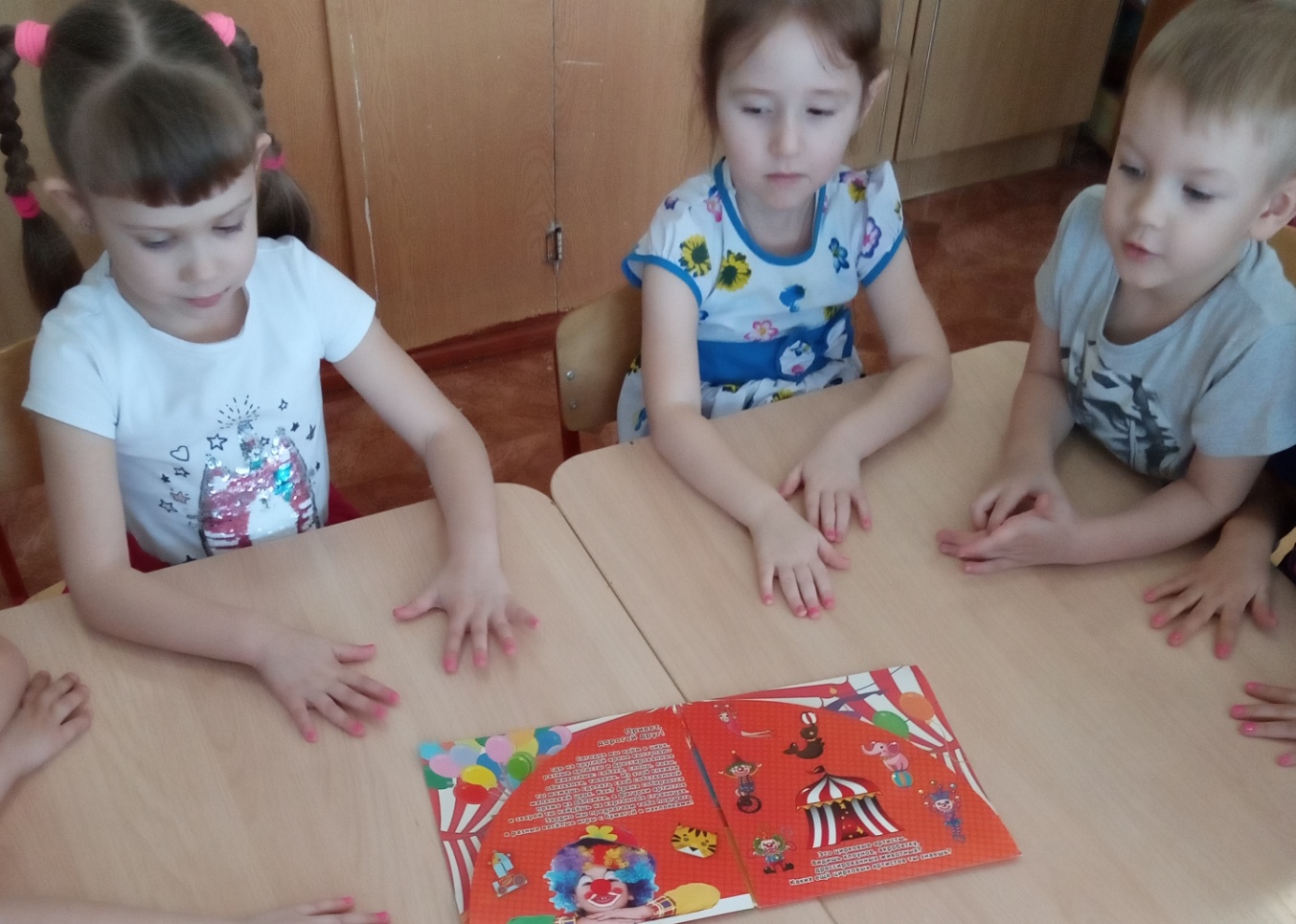 Вот такой  кукольный театр «Цирк» у нас получился с детьми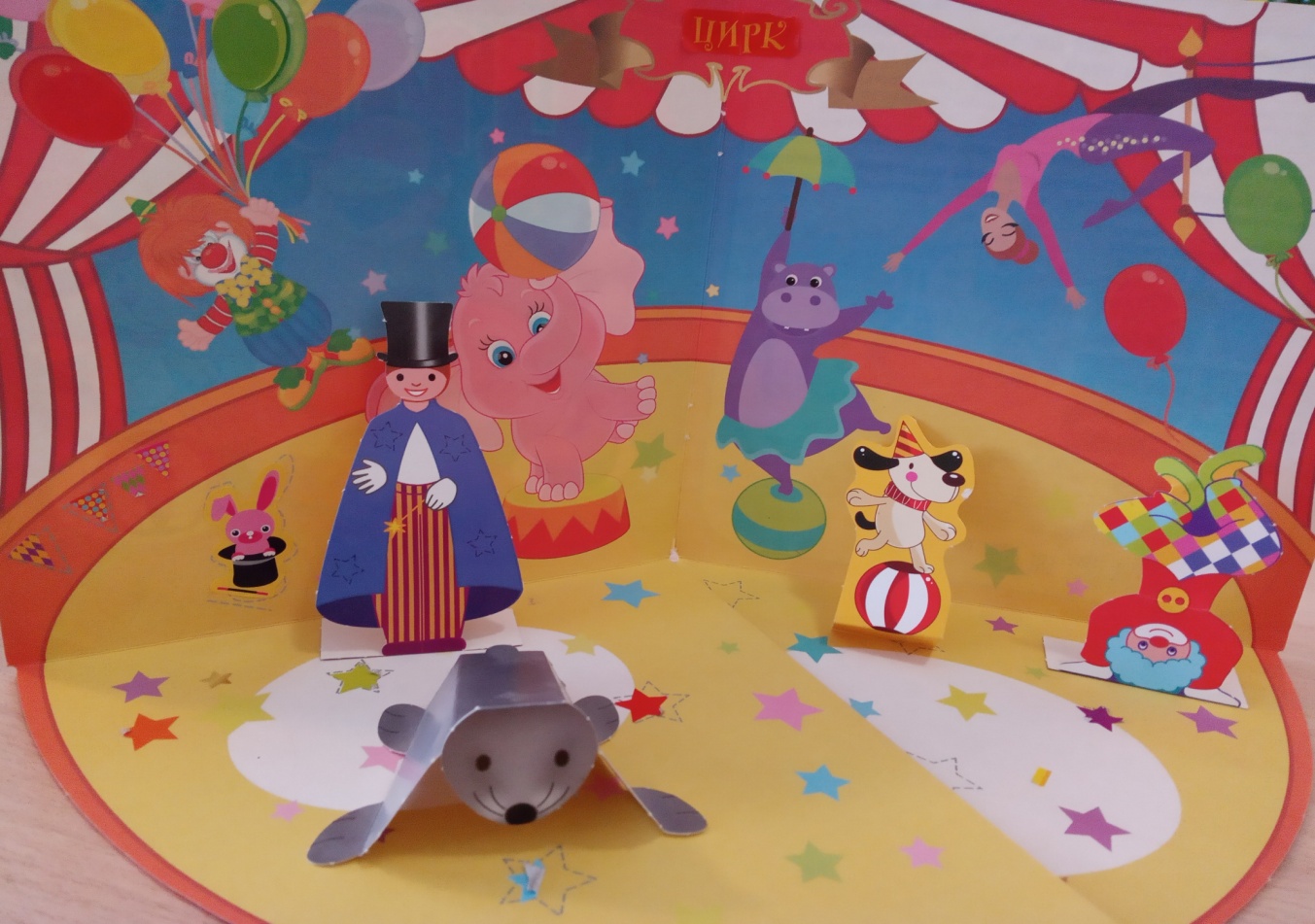 Закрашивали «Весёлого клоуна»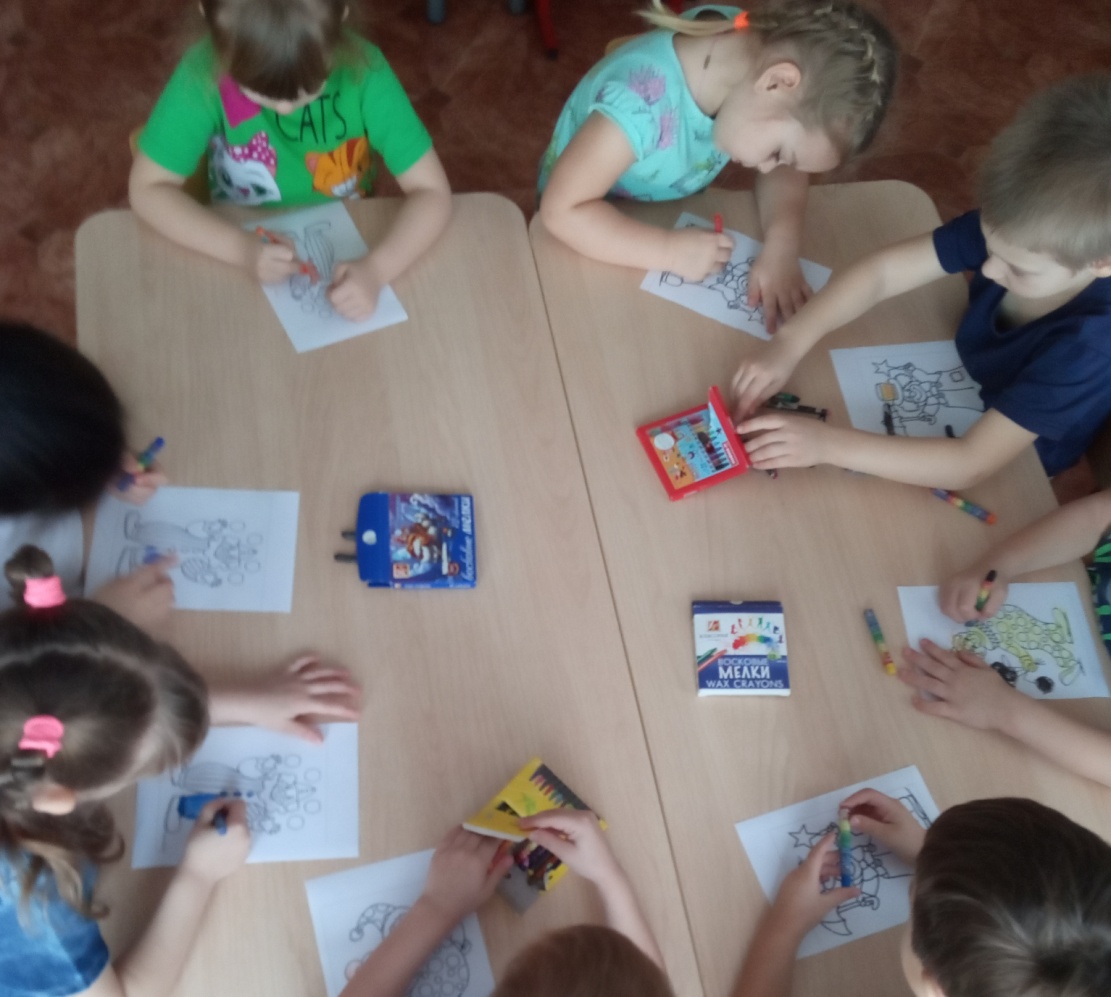 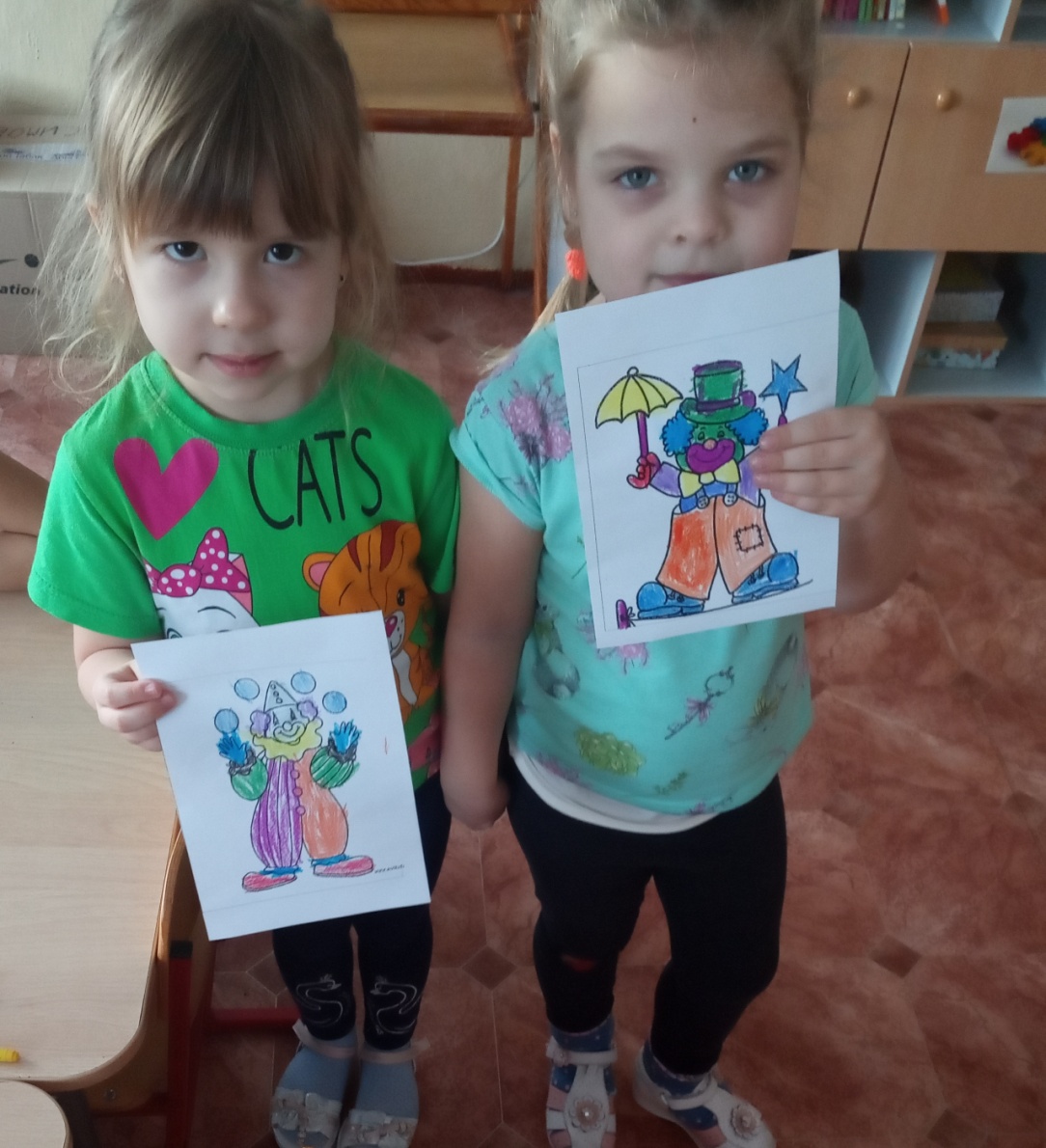 Аппликация «Веселый клоун»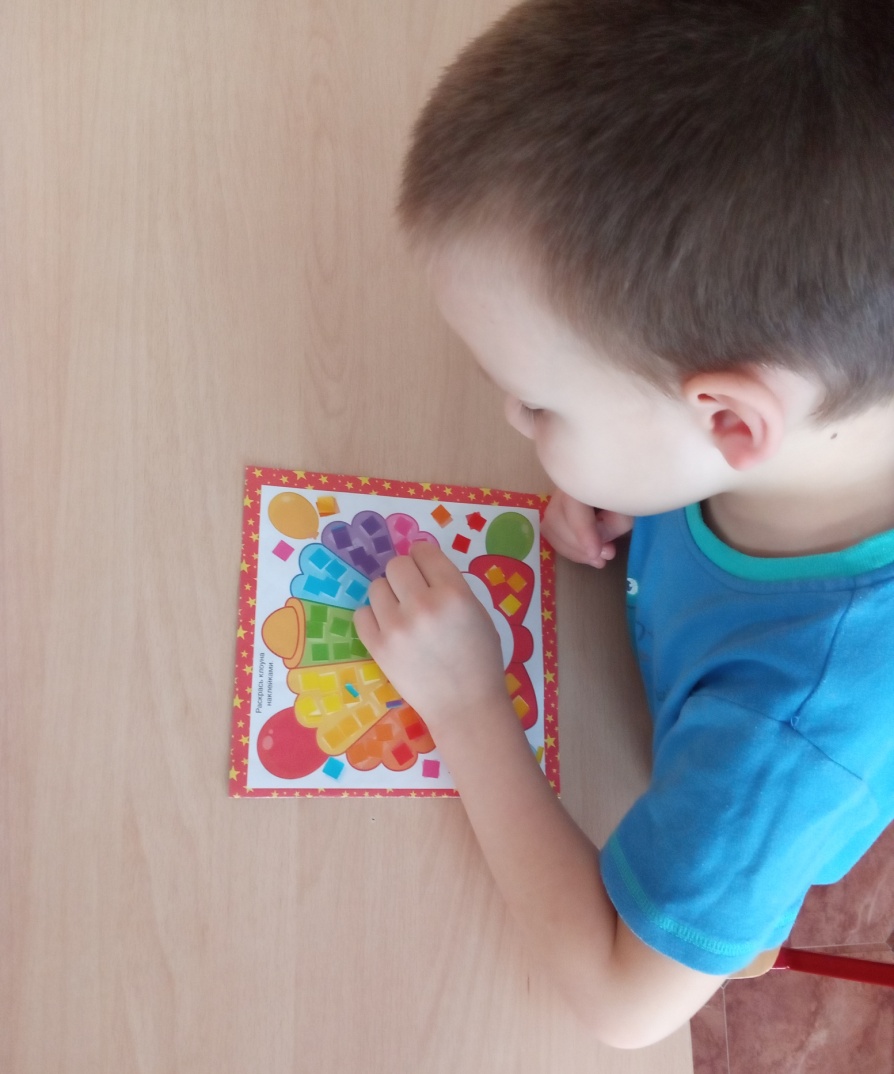 Макет арены цирка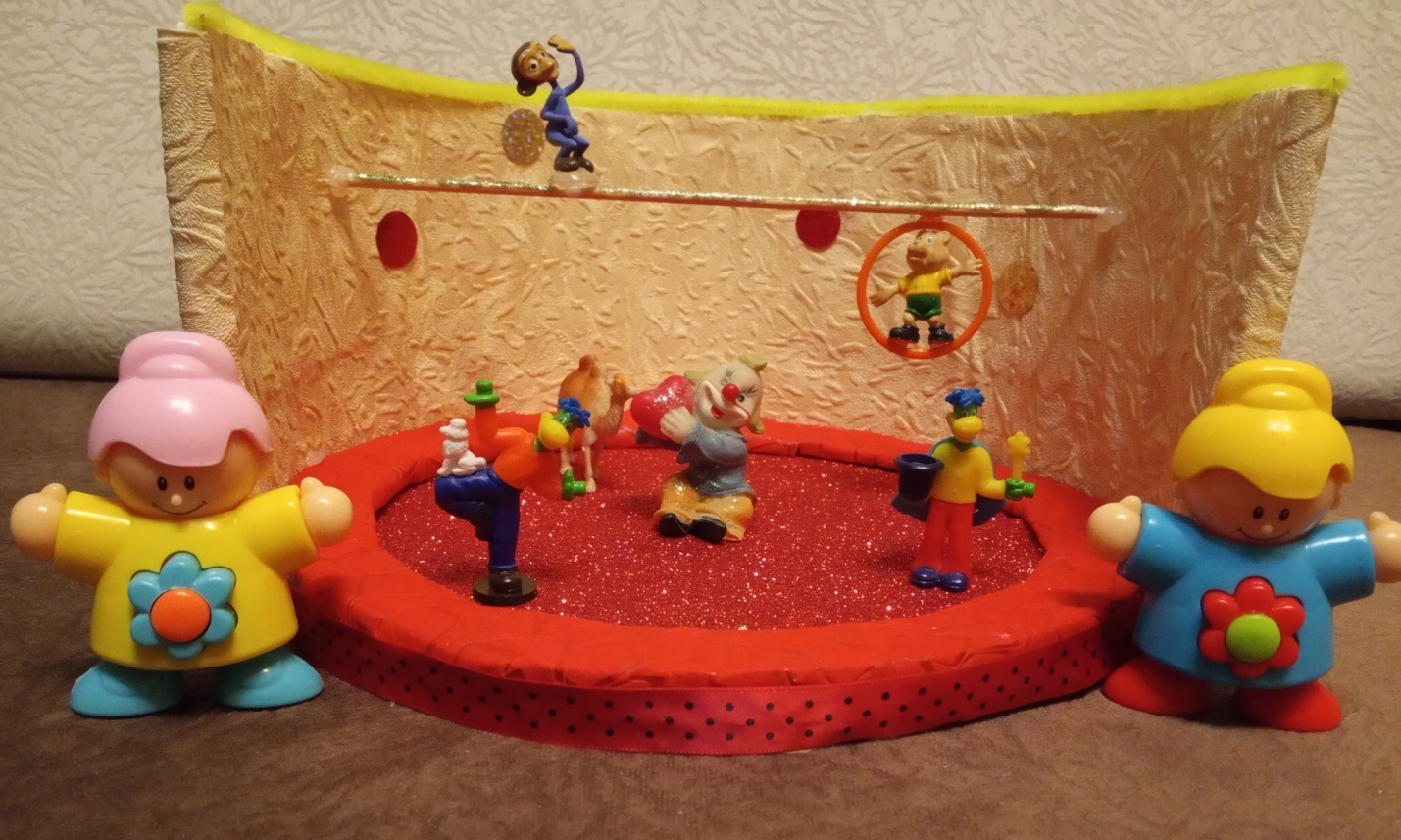 Сюжетно-ролевая игра «ЦИРК»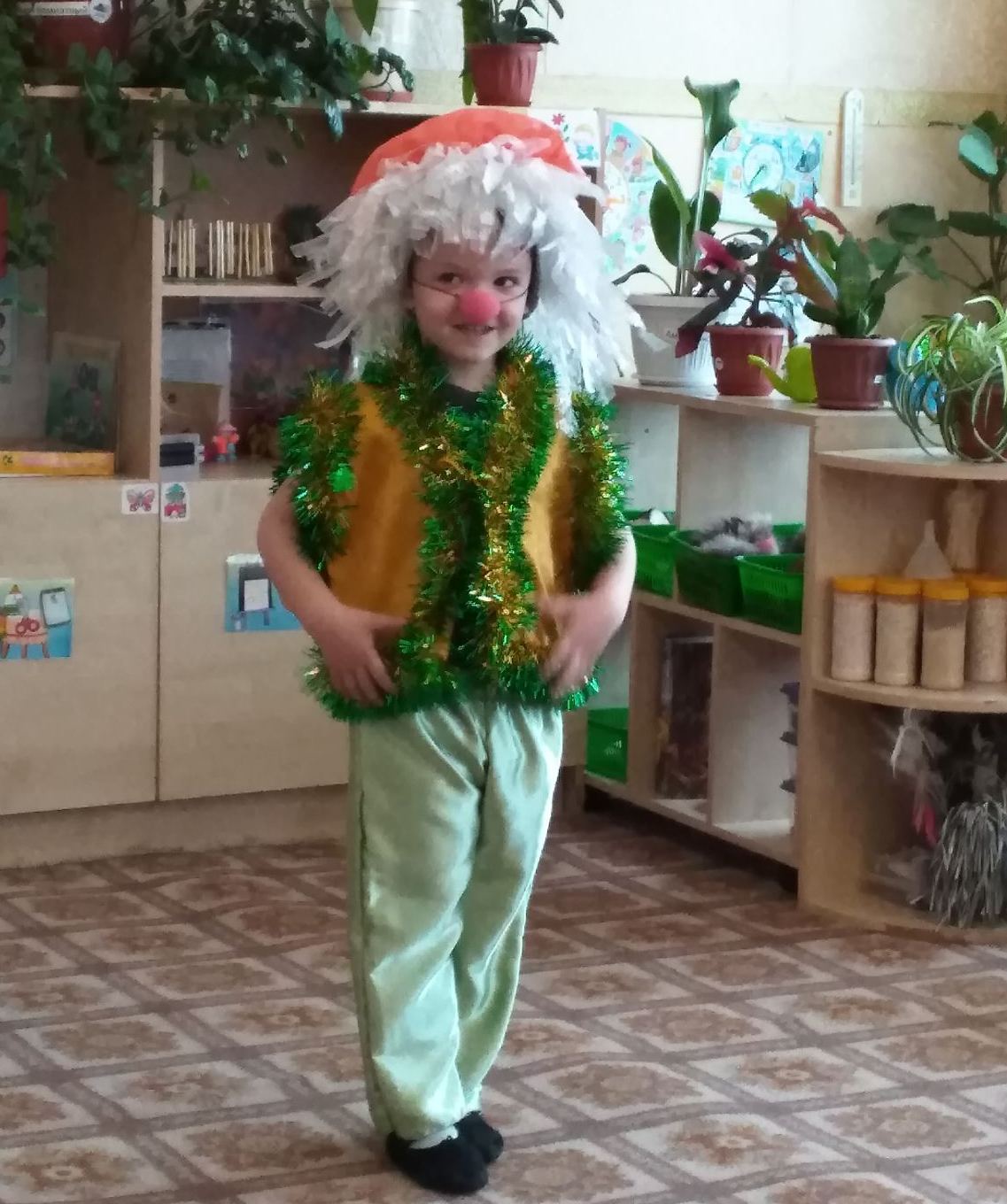 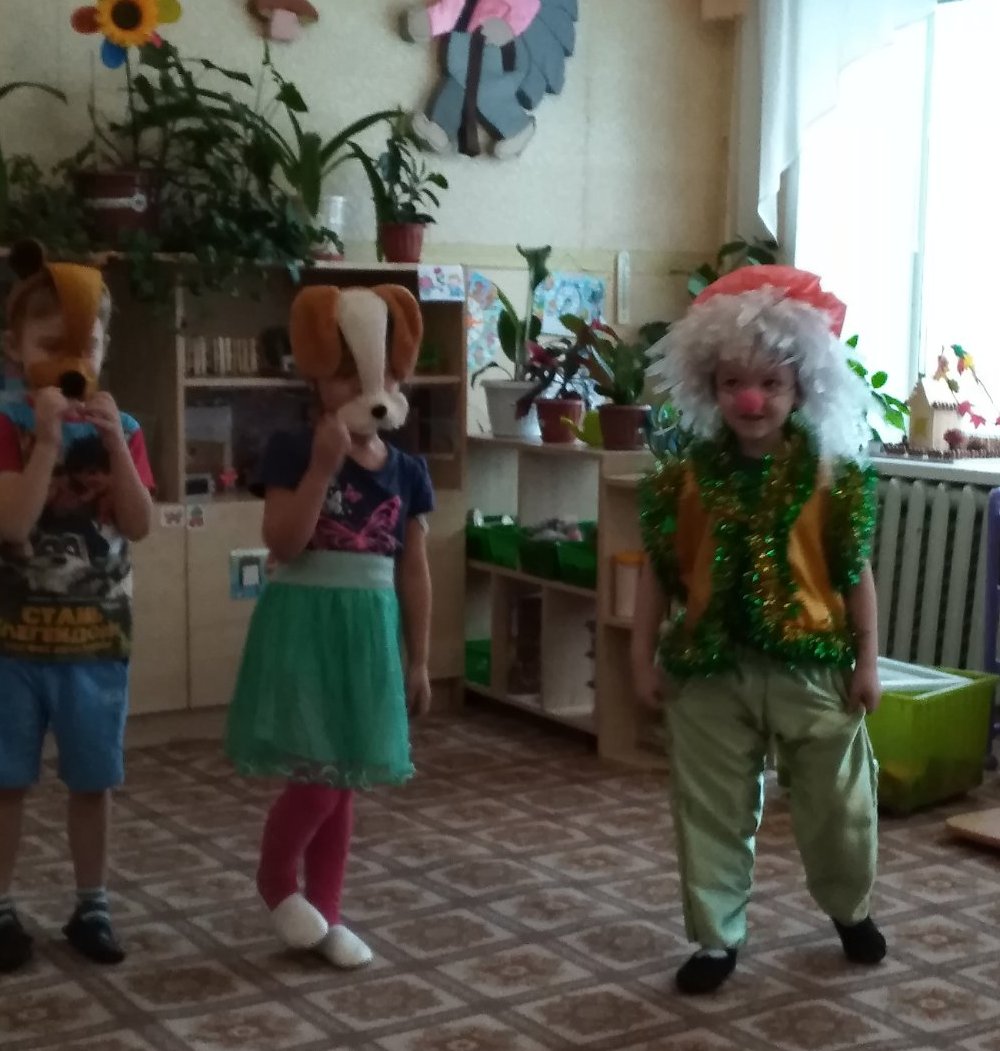 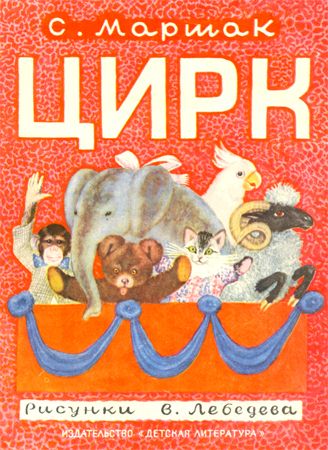 МероприятияОтветственныйДатаПодбор художественной литературы о цирке, подбор видеоматериалаВоспитатель, родителиНоябрьПодбор изображений людей и животных, которые работают в цирке.Воспитатель, родителиНоябрьПокупка книги «Волшебная бумага – ЦИРК»НоябрьИзготовление арены циркаВоспитательНоябрьПодбор «актеров» цирка для макета цирковой ареныРодители, детиНоябрьИзготовление атрибутовРодителиНоябрьПросмотр мультипликационных фильмов Воспитатель, детиДекабрьЧтение художественных произведенийВоспитатель, детиДекабрьРассматривание иллюстраций  на тему «Цирк»Воспитатель, детиДекабрьИзготовление  кукольного театра «Цирк» Воспитатель, детиДекабрьЗакрашивание раскраски «Клоун»ДетиДекабрьИзготовление аппликации           « Весёлый клоун»Воспитатель, детиДекабрьРазучивание физминуток  из книги О.А.Александровой «На арене цирка»Воспитатель, детиДекабрьСюжетно-ролевая игра «ЦИРК»Воспитатель, детиЯнварьПредставление результатов проекта в педагогическом сообществеВоспитательЯнварьИтоговое мероприятие - Цирковое представление для детей 2 младшей группыВоспитатель, детиФевраль